ALLEGATO AAl Dirigente Scolastico                     dell’Istituto Cattaneo-DeleddaStrada degli Schiocchi 110 – 41124 ModenaOGGETTO: DOMANDA DI PARTECIPAZIONE  ALLA SELEZIONE di: ………………..……………………………Il/La sottoscritto/a Cognome ……………………………………………………...…  Nome …………………….…………………………….Nato/a a  ……………………………………………………………………….…  il ……………………………………………Codice Fiscale ……………………………………………………………………………………………………………..……Residenza e/o recapito: Via ……………………………………………………………………………………….…………..Città………………………………………………………………………………………….………C.A.P……………….…….Tel. N.:……………………………………….…………..        Cellulare n..………………………………………….………Fax n. ……………………………………………………E-mail: …………………………………………..…………………C H I E D E di  essere ammesso/a alla procedura di selezione in qualità di figura aggiuntiva per la realizzazione della seguente ATTIVITA’:  ________________________________________________________________ del MODULO:___________________________________________________________.A tal fine D I C H I A R A , sotto la propria personale responsabilità, consapevole delle sanzioni penali nel caso di dichiarazioni mendaci, di formazione o uso di atti falsi, richiamate dall’art. 76 del DPR 445 del 28 dicembre 2000: □ di non avere riportato condanne penali e di non essere destinatario di provvedimenti che riguardano l’applicazione di misure di prevenzione, di decisioni civili e di provvedimenti amministrativi iscritti nel casellario giudiziale; □ viceversa dichiara di aver riportato le seguenti condanne penali: ………………………………………………………..……………………………………………………………………………………………………………………………….……….;□ di essere a conoscenza di non essere sottoposto a procedimenti penali;□ di non avere riportato condanne per taluno dei reati di cui agli artt. 600 bis, 600 ter, 600 quater, 600 quinques e 609 undecies del codice penale; □ di non aver subito sanzioni interdittive all’esercizio di attività che comportino contatti diretti e regolari con minori; □ di non essere a conoscenza di essere sottoposto a procedimenti penali in relazione ai reati di cui agli artt. 600 bis, 600 ter, 600 quater, 600 quinques e 609 undecies del codice penale e/o a sanzioni interdittive all’esercizio di attività che comportino contatti diretti e regolari con minori. □ di cittadinanza italiana o di uno degli Stati membri dell’Unione europea;□ di godere dei diritti civili e politici;DICHIARAinoltre di accettare l’attività proposta  senza riserve e secondo i tempi e modi definiti dall’istituto.Allega alla presente:Curriculum Vitae formato europeo;Griglia riepilogativa titoli e servizi (Allegato B)Fotocopia di un documento di identità in corso di validità.Autorizza, ai sensi del Decreto Legislativo 10 agosto 2018, n. 101 e successive modificazioni il trattamento dei dati personali dichiarati per fini istituzionali e necessari per la gestione giuridica ed economica del rapporto di lavoro.Data ___________							___________________________________  			                                                                                         (firma)ISTITUTO	PROFESSIONALE	STATALE	SOCIO - COMMERCIALE - ARTIGIANALE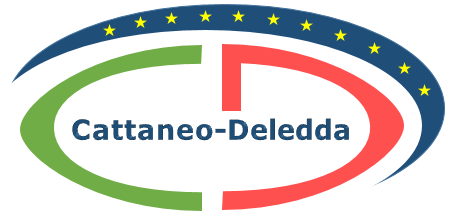 “CATTANEO  -  DELEDDA”     MODENAStrada degli Schiocchi  110 - 41124 Modena - tel. 059/353242C.F.: 94177200360	Codice Univoco: UFQMDM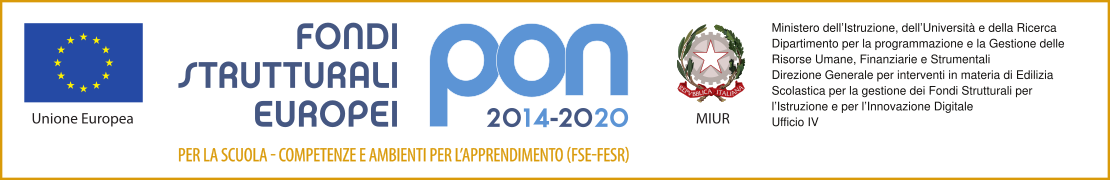 mail: morc08000g@istruzione .it	pec: morc08000g@pec.istruzione.it	http://www.cattaneodeledda.edu.itmail: morc08000g@istruzione .it	pec: morc08000g@pec.istruzione.it	http://www.cattaneodeledda.edu.it